Place Value: Tens and Ones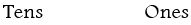 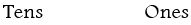 Place Value: Draw the Extra ones needed to make the number shown. 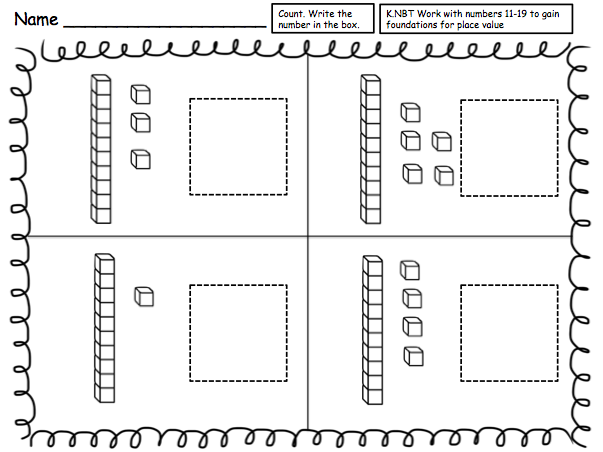 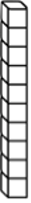 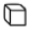 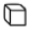 